Lesson 4 – Litter and the water cycle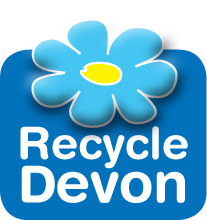 Subject: GeographyYear: (Suitable for any KS2 class)Year: (Suitable for any KS2 class)Class: Date: Day: Day: Time/session: Topic: Litter Topic: Litter Topic: Litter Topic: Litter Links to Assessment Objectives/Levels/Specification: Yr 4 Science: States of matter (evaporation and condensation)KS2 Geography: Describe and understand key aspects of physical geography including the water cycle and rivers.Links to Assessment Objectives/Levels/Specification: Yr 4 Science: States of matter (evaporation and condensation)KS2 Geography: Describe and understand key aspects of physical geography including the water cycle and rivers.Learning objectives:To learn why litter is a problem related to the water cycle – everything ends out at seaLearning objectives:To learn why litter is a problem related to the water cycle – everything ends out at seaLearning objectives:To learn why litter is a problem related to the water cycle – everything ends out at seaLearning objectives:To learn why litter is a problem related to the water cycle – everything ends out at seaLearning objectives:To learn why litter is a problem related to the water cycle – everything ends out at seaLearning objectives:To learn why litter is a problem related to the water cycle – everything ends out at seaTimeLesson structureLesson structureLesson structureTeacher notes/structureTeacher notes/structureStarter: Hangman using waste words, eg.  Reduce, Reuse, Recycle, landfill, energy from waste, ocean plastics, litter, composting.Starter: Hangman using waste words, eg.  Reduce, Reuse, Recycle, landfill, energy from waste, ocean plastics, litter, composting.Starter: Hangman using waste words, eg.  Reduce, Reuse, Recycle, landfill, energy from waste, ocean plastics, litter, composting.Name some sources of water.What do we know about the water cycle?Name some sources of water.What do we know about the water cycle?Show picture of water cycle.Explain water cycle. Put litter in the picture – if left near a water source, or on the road, washed into storm drains and into the rivers, down to the sea.Activity: In groups of 5-6 can you tell the story of the water cycle. Each person should represent a part of the story/cycle. How will you represent the litter?Show picture of water cycle.Explain water cycle. Put litter in the picture – if left near a water source, or on the road, washed into storm drains and into the rivers, down to the sea.Activity: In groups of 5-6 can you tell the story of the water cycle. Each person should represent a part of the story/cycle. How will you represent the litter?Show picture of water cycle.Explain water cycle. Put litter in the picture – if left near a water source, or on the road, washed into storm drains and into the rivers, down to the sea.Activity: In groups of 5-6 can you tell the story of the water cycle. Each person should represent a part of the story/cycle. How will you represent the litter?Name some sources of water.What do we know about the water cycle?Name some sources of water.What do we know about the water cycle?Plenary:Recap water cycle and litterWhat can we do?Plenary:Recap water cycle and litterWhat can we do?Plenary:Recap water cycle and litterWhat can we do?Name some sources of water.What do we know about the water cycle?Name some sources of water.What do we know about the water cycle?Differentiation:Make sure groups are multi-ability and don’t force children to perform if they have issues with standing in front of the class.Differentiation:Make sure groups are multi-ability and don’t force children to perform if they have issues with standing in front of the class.Differentiation:Make sure groups are multi-ability and don’t force children to perform if they have issues with standing in front of the class.Differentiation:Make sure groups are multi-ability and don’t force children to perform if they have issues with standing in front of the class.Differentiation:Make sure groups are multi-ability and don’t force children to perform if they have issues with standing in front of the class.Differentiation:Make sure groups are multi-ability and don’t force children to perform if they have issues with standing in front of the class.Links to literacy/numeracy:Retelling a story/actingLinks to literacy/numeracy:Retelling a story/actingLinks to literacy/numeracy:Retelling a story/actingLinks to literacy/numeracy:Retelling a story/actingKey words/terms:LitterMarine litterOcean plasticsKey words/terms:LitterMarine litterOcean plasticsResources:PowerpointVideo linksResources:PowerpointVideo linksResources:PowerpointVideo linksResources:PowerpointVideo linksHomework:Finish off water cycle in books/sheetHomework:Finish off water cycle in books/sheetUse of TA (or other adults):Use of TA (or other adults):Use of TA (or other adults):Use of TA (or other adults):Evaluation:Evaluation: